Rosscarrock Community Association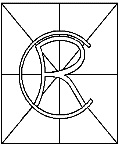 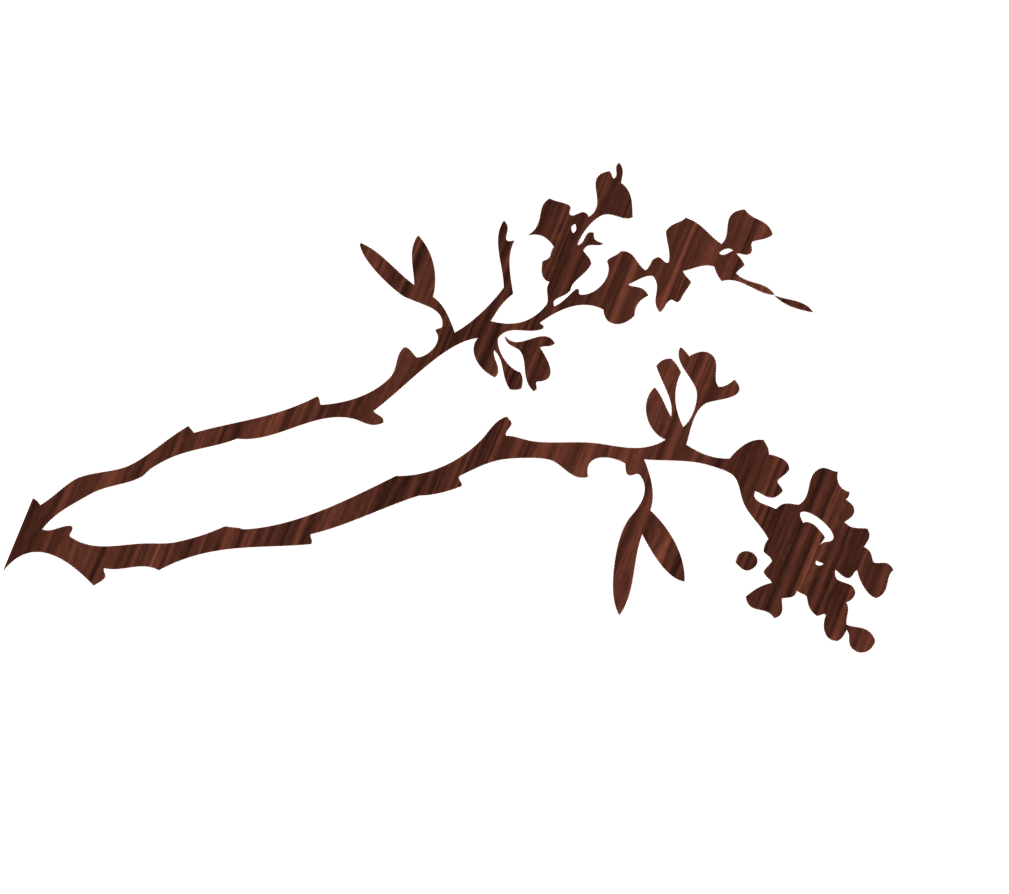 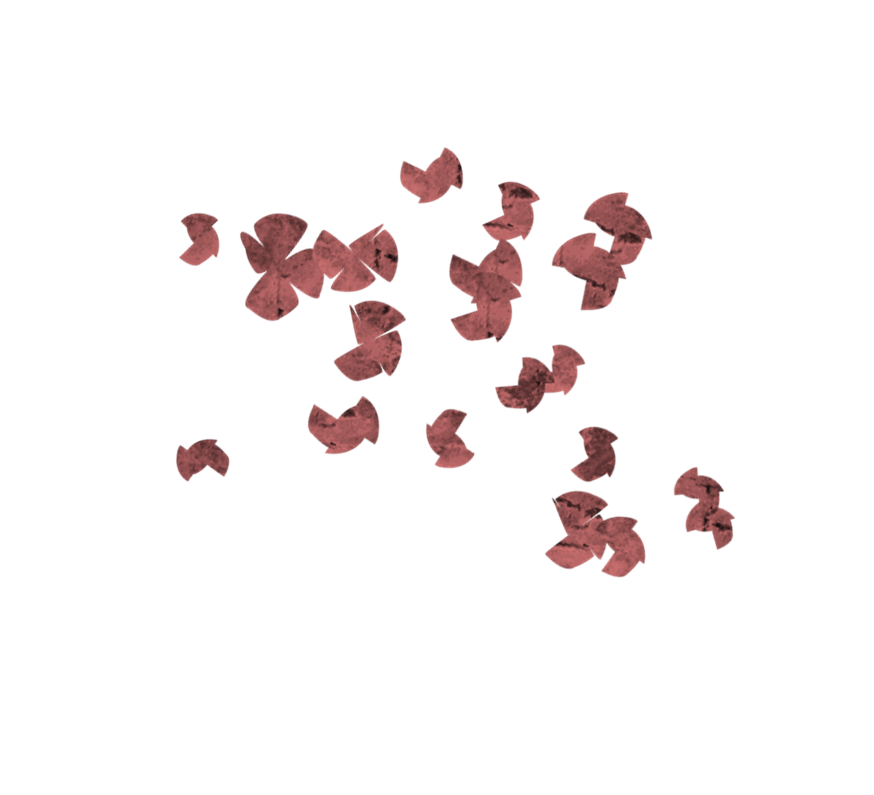 Annual  meetingJune 26, 20177:00 pmCommunity Hall4411 10 Avenue SWYou are cordially invited to join us at our annual meeting.